Аппликация. Тема: «Деревья в снегу»            (вторая младшая группа)Цель: формировать представления детей о зимних явлениях природы, способствовать художественному - эстетическому развитию детей. Познакомить детей с новым видом аппликации -ватными комочками.Задачи непосредственной образовательной деятельности:«Художественное творчество»• Формировать умение детей работать с клеем, используя кисть.• Формировать интерес и положительное отношение к творчеству, аккуратность, самостоятельность.• Развивать мелкую моторику учить отрывать мелкие кусочки ваты от большого кусочка.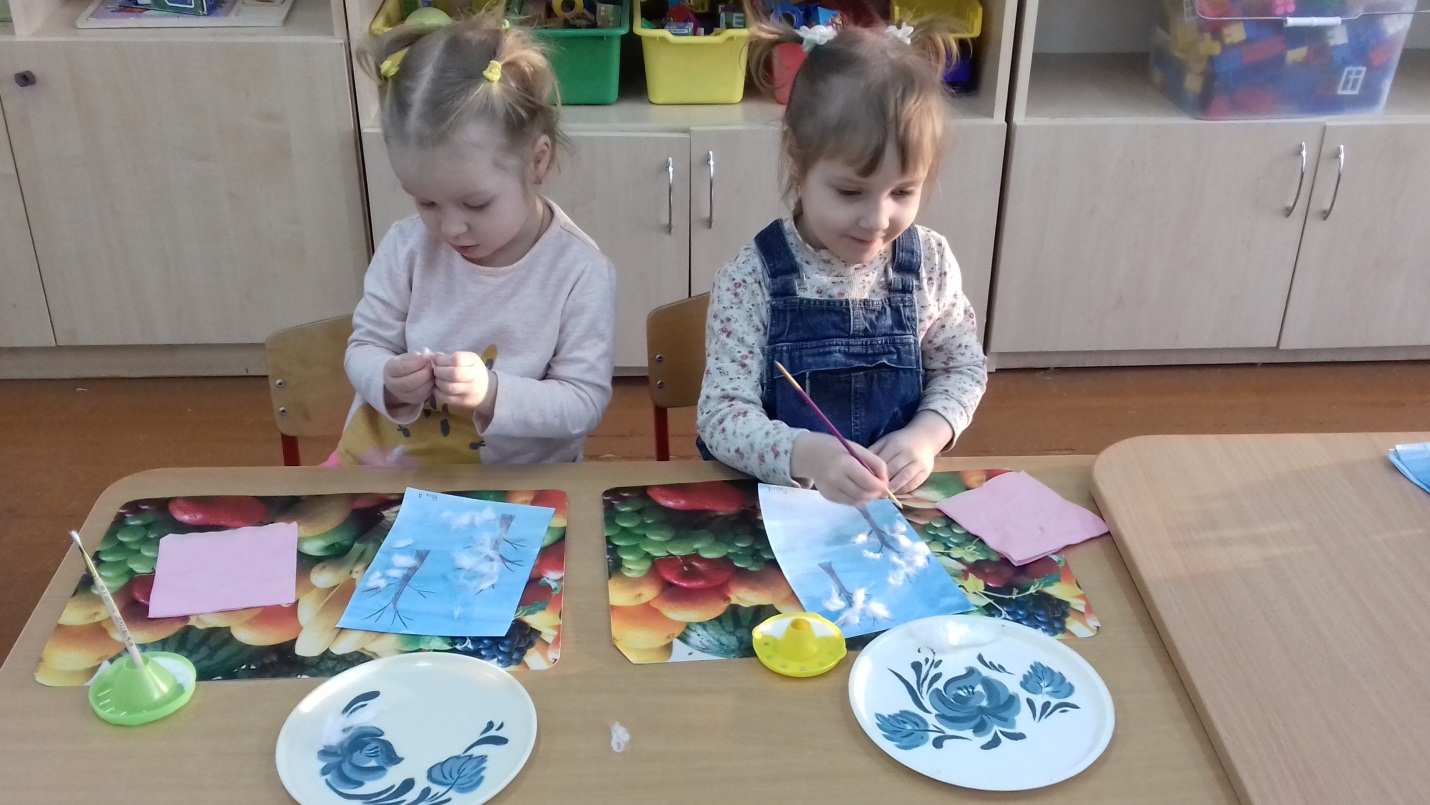 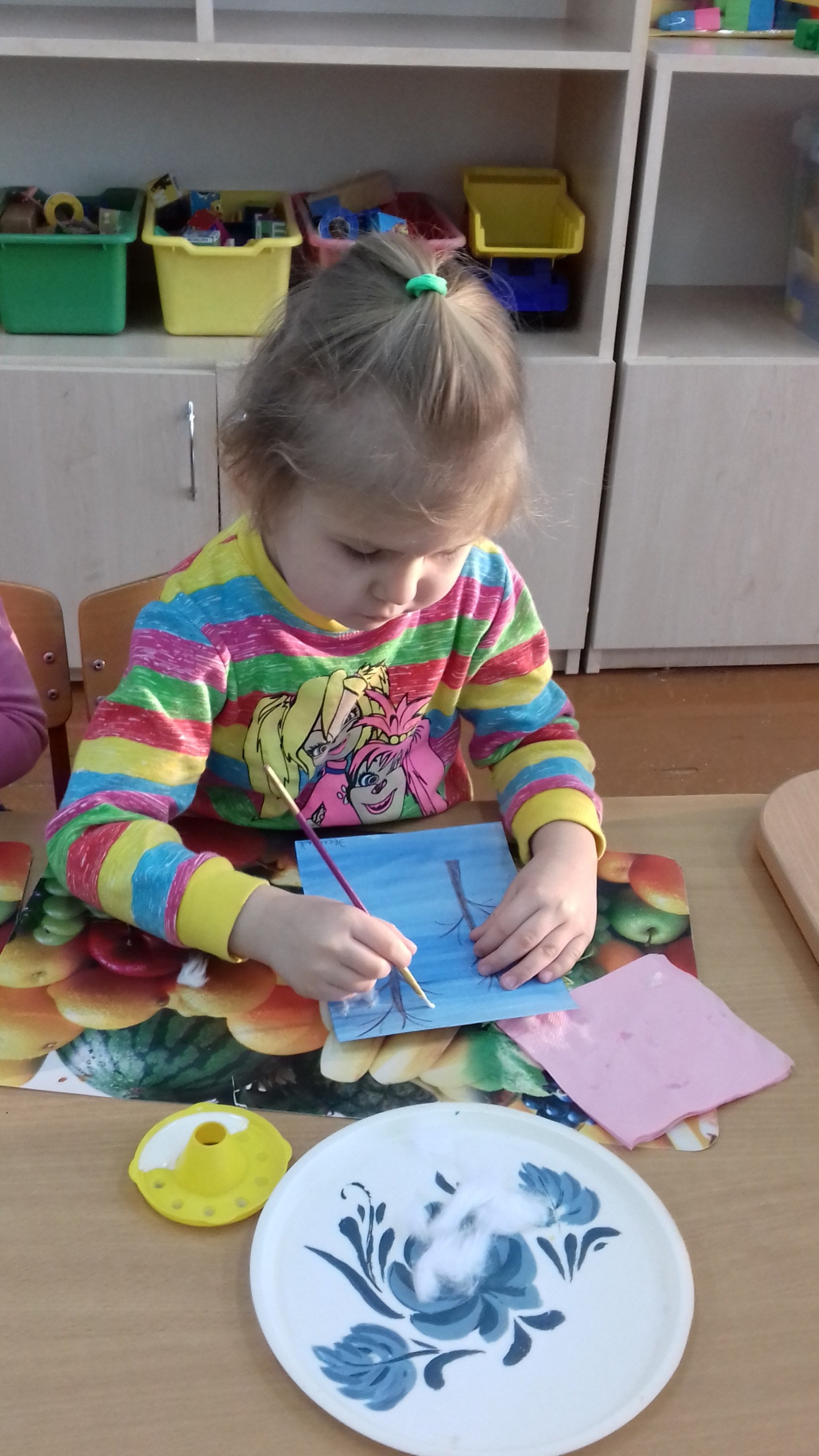 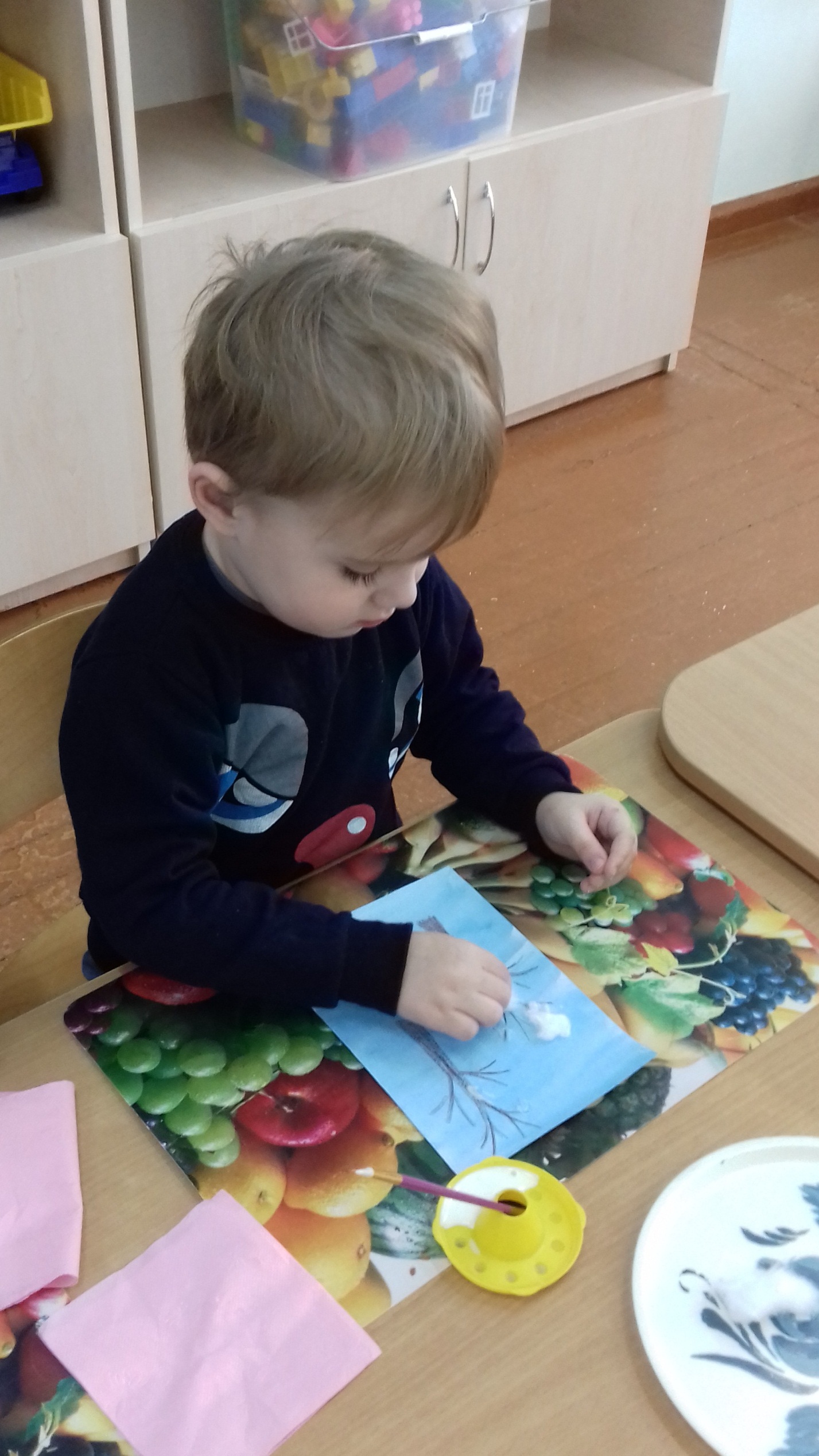 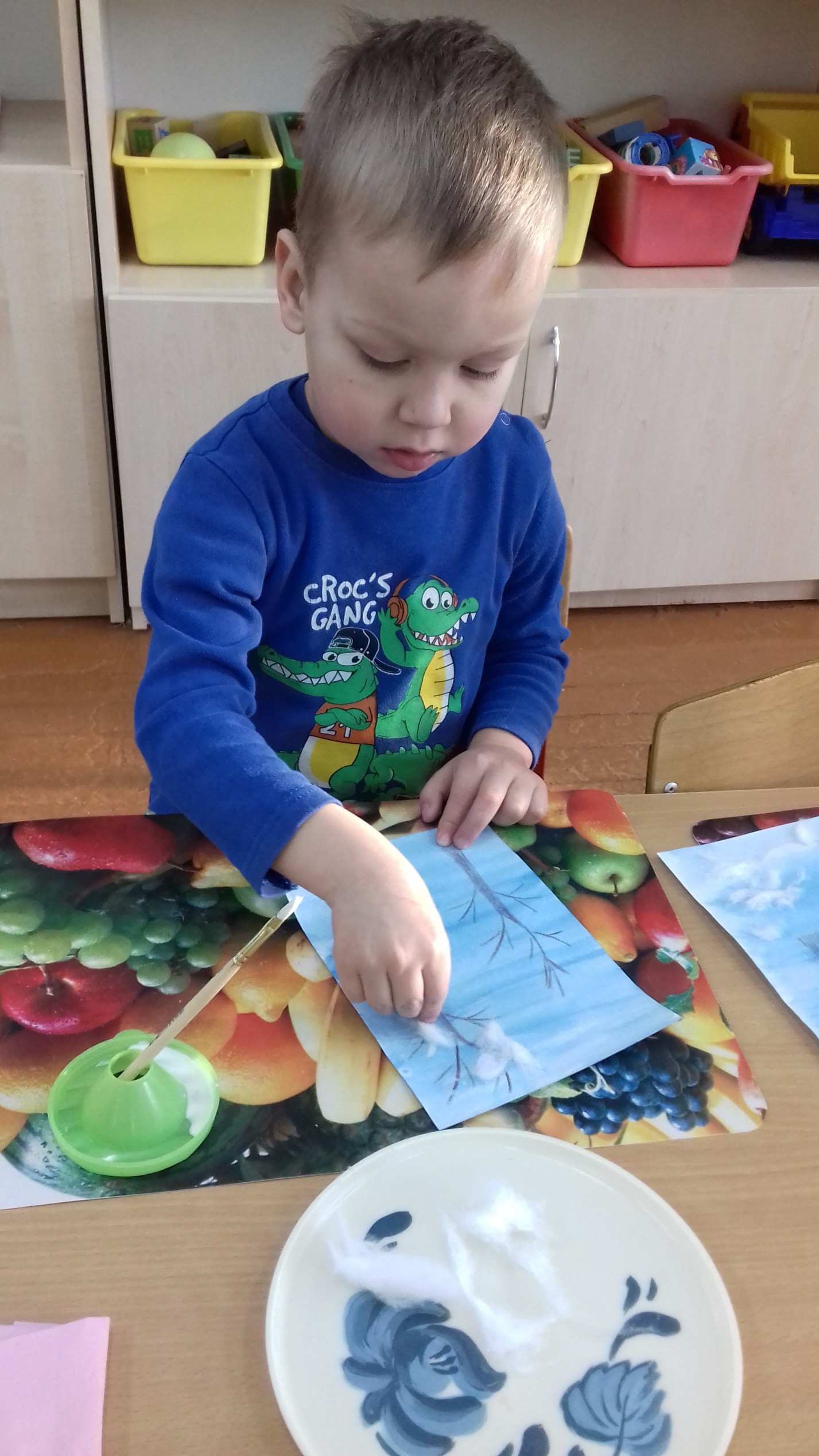 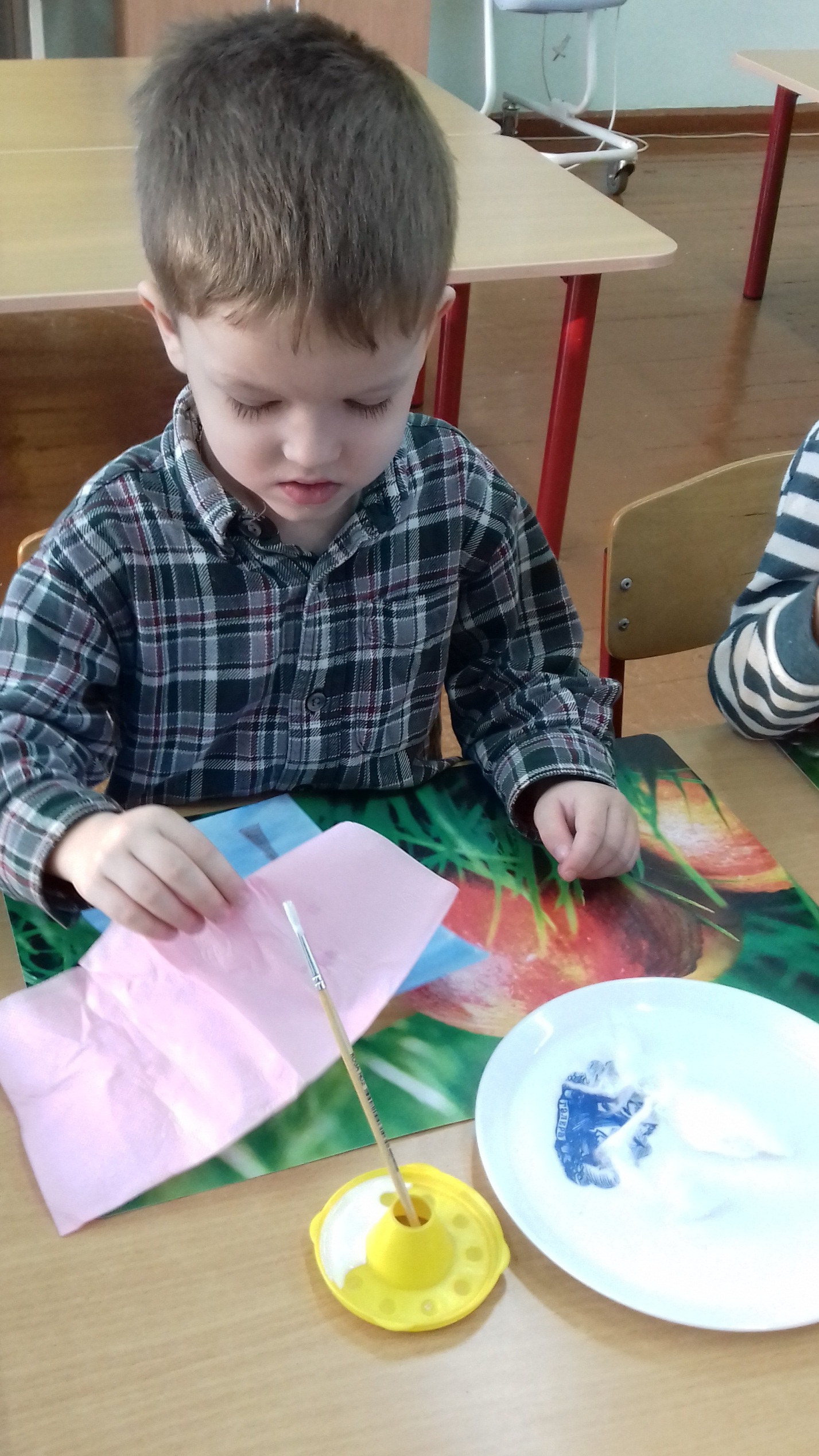 